Hamilton Middle SchoolNewsAll meals are FREE for the remainder of the school year.*Included daily with lunch will be one of the following choices of fruit. Fresh Apples & Oranges. Canned in juice Applesauce, Peaches, Pears, and Pineapple. 100% Apple, Orange & Grape Juice.Vegetable Choices.In addition to the daily hot choice one of the following Fresh Baby Carrots, Celery and Broccoli.Also 1% White or Chocolate Milk. All breads and breadings are whole grain.FRIDAY MEAL PICKUPFOR NON IN PERSON DAYS4:00-5:00 PM.HS. LOWER LEVEL PARKING LOTYou must sign up for this if you want to participate in Friday meal pick ups.751-2731This institution is an equal opportunity providerA. Pizza Hut Pepperoni PizzaB. Cheeseburger SlidersC. Chicken Tenders w/Cheese CrackersBaked BeansA. Pizza Hut Pepperoni PizzaB. Turkey Cheese Flatbread SandwichC. Breaded Chicken SandwichCooked Sliced Carrots½ DayA. Pizza Hut Pepperoni PizzaB. Ham & Cheese CalzoneC. Mini Corn DogsCooked Garden CornMeal Pick Up Day4:00-5:00pm.Hamilton High SchoolA. Pizza Hut Pepperoni PizzaB. Bacon CheeseburgerC. Chicken Crispitos w/String CheeseBaked BeansA. Pizza Hut Pepperoni PizzaB. Ham & Cheese SubC. Breaded Chicken SandwichCooked Sliced CarrotsFrozen Fruit SlushiesA. Pizza Hut Pepperoni PizzaB. Pizza PocketC. Cheese Stuffed Breadsticks w/Dipping SauceSteamed BroccoliA. Pizza Hut Pepperoni PizzaB. Chicken & Cheese QuesadillaC. Deluxe Nachos Cooked Garden CornMeal Pick Up Day4:00-5:00pm.Hamilton High SchoolA. Pizza Hut Pepperoni PizzaB. Turkey Gravy w/Mashed Potatoes & Warm BiscuitC. Chicken Tenders w/Cheese CrackersBaked BeansA. Pizza Hut Pepperoni PizzaB. Chicken Leg w/Mashed Potatoes & BreadstickC. Turkey Cheese Flatbread SandwichCooked Sliced CarrotsA. Pizza Hut Pepperoni PizzaB. Pulled Pork BBQ SandwichC. Cheese Stuffed Breadsticks w/Dipping SauceSteamed BroccoliA. Pizza Hut Pepperoni PizzaB. CheeseburgerC. Chicken Crispitos w/String CheeseCooked Garden CornMeal Pick Up Day4:00-5:00pm.Hamilton High SchoolA. Pizza Hut Pepperoni PizzaB. Hot Ham & Cheese Croissant SandwichC. Buffalo Chicken Leg w/WaffleBaked BeansA. Pizza Hut Pepperoni PizzaB. CheeseburgerC. Sausage Egg & Cheese Bagel SandwichCooked Sliced CarrotsChocolate Chip CookieA. Pizza Hut Pepperoni PizzaB. Apple Cinnamon French Toast w/Sausage PattiesC. Cheese Stuffed Breadsticks w/Dipping SauceSteamed BroccoliA. Pizza Hut Pepperoni PizzaB. Chicken & Cheese QuesadillaC. Deluxe NachosCooked Garden CornMeal Pick Up Day4:00-5:00pm.Hamilton High SchoolMemorial Day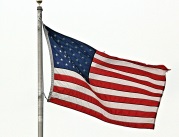 JUNE IS HERE…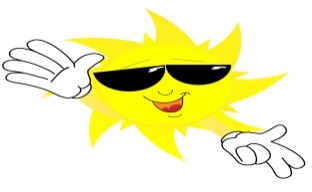 Did you know???Carrots weren’t always orange, they were once exclusively purple…TriviaDrinking a glass of _____  ____ after working out will boost muscle growth and speed recovery.  Hint…The answer is underlined on this page.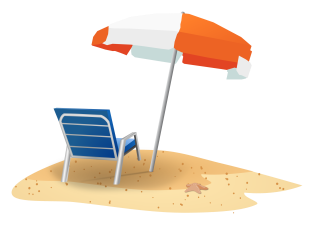 